PROGRAMAS DE PÓS-GRADUAÇÃO INSTITUTO DE CIENCIAS HUMANAS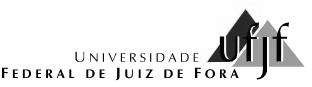 (versão 2.1.0_2018)FORMULÁRIO DE MATRÍCULA EM CURSO DE PÓS-GRADUAÇÃOPROGRAMA:MODALIDADE:Assinatura: 		Juiz de Fora, _ __/___/___PROGRAMAS DE PÓS-GRADUAÇÃO DO ICHhttp://www.ufjf.br/ppgich - Tel.: 32 2102 - 6321 Universidade Federal de Juiz de Fora / Campus Universitário CEP: 36036-900 - Minas Gerais – BrasilNome completo:Nome completo:Nome completo:Nome completo:Nome completo:Nome social:Nome social:Nome social:Nome social:Nome social:Raça ou cor: Portador de necessidades especiais?	     Qual?Portador de necessidades especiais?	     Qual?Portador de necessidades especiais?	     Qual?Portador de necessidades especiais?	     Qual?Endereço:Endereço:Endereço:Cidade/UF:CEP:Email:Email:Email:Tel. Celular:Tel. Celular:Sexo: 	Sexo: 	Nacionalidade:Estado Civil:Estado Civil:RG:RG:CPF:Data de Nascimento:Data de Nascimento:Cursos superiores concluídos:Curso: 	Instituição: 	Ano de conclusão:Curso: 	Instituição: 	Ano de conclusão:Cursos superiores concluídos:Curso: 	Instituição: 	Ano de conclusão:Curso: 	Instituição: 	Ano de conclusão:Cursos superiores concluídos:Curso: 	Instituição: 	Ano de conclusão:Curso: 	Instituição: 	Ano de conclusão:Cursos superiores concluídos:Curso: 	Instituição: 	Ano de conclusão:Curso: 	Instituição: 	Ano de conclusão:Cursos superiores concluídos:Curso: 	Instituição: 	Ano de conclusão:Curso: 	Instituição: 	Ano de conclusão: